ПЛАН ЗАСТРОЙКИ КОМПЕТЕНЦИИ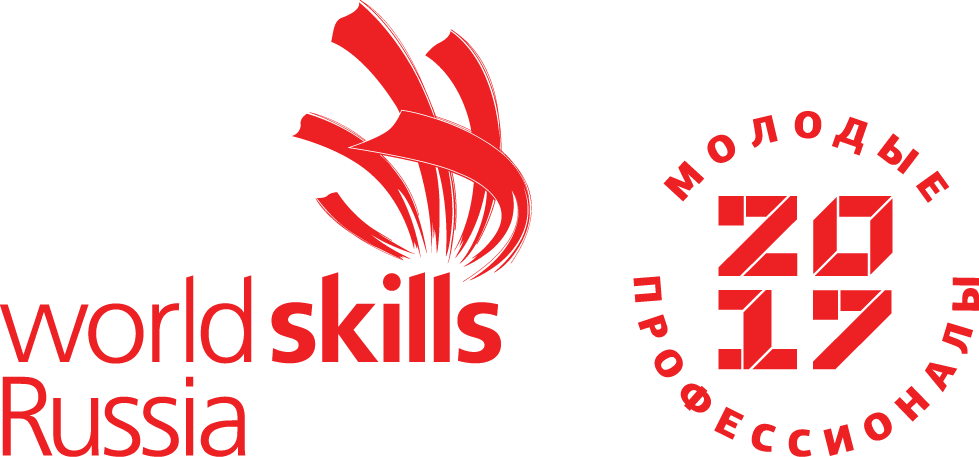 Преподавание в младших классах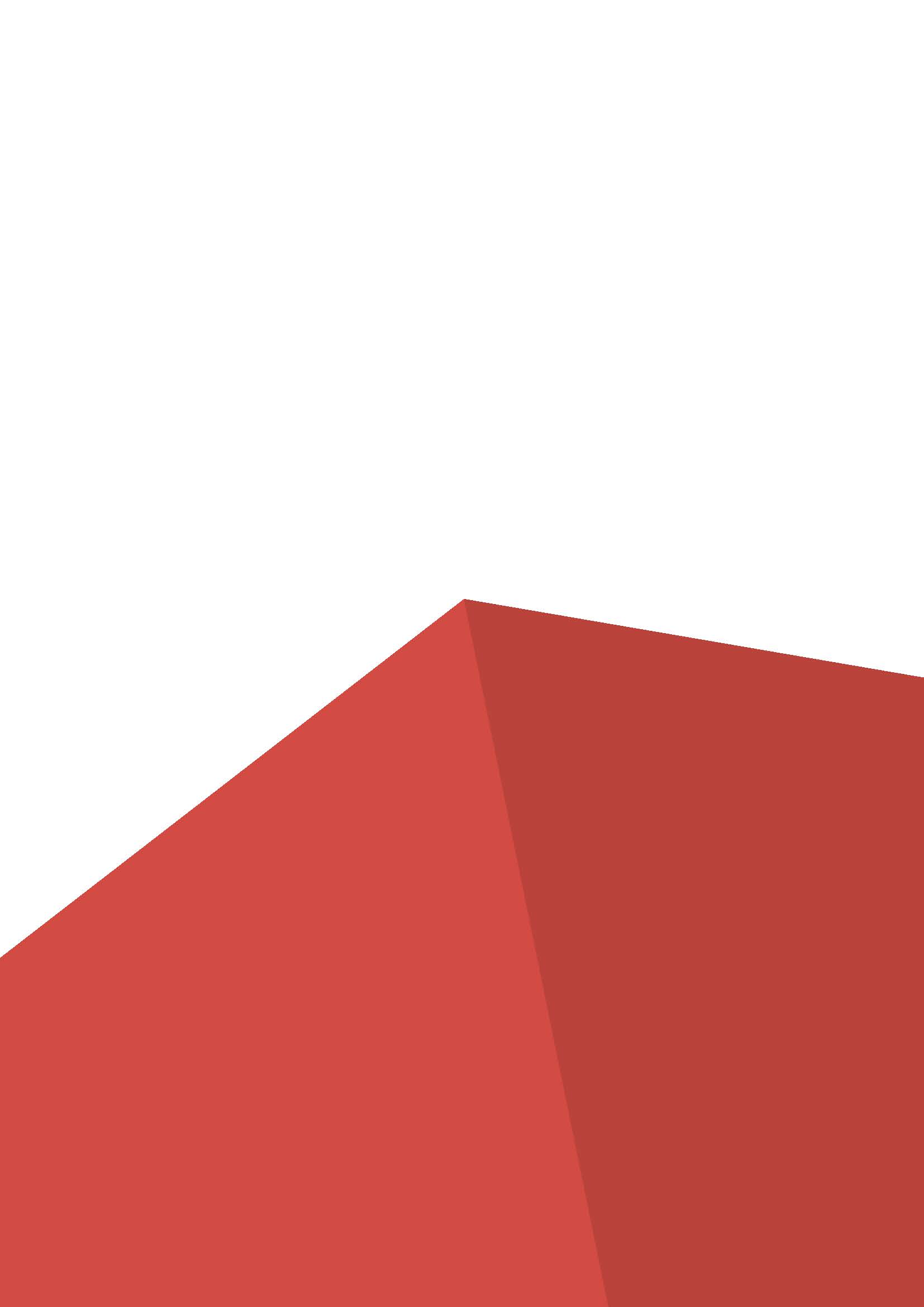 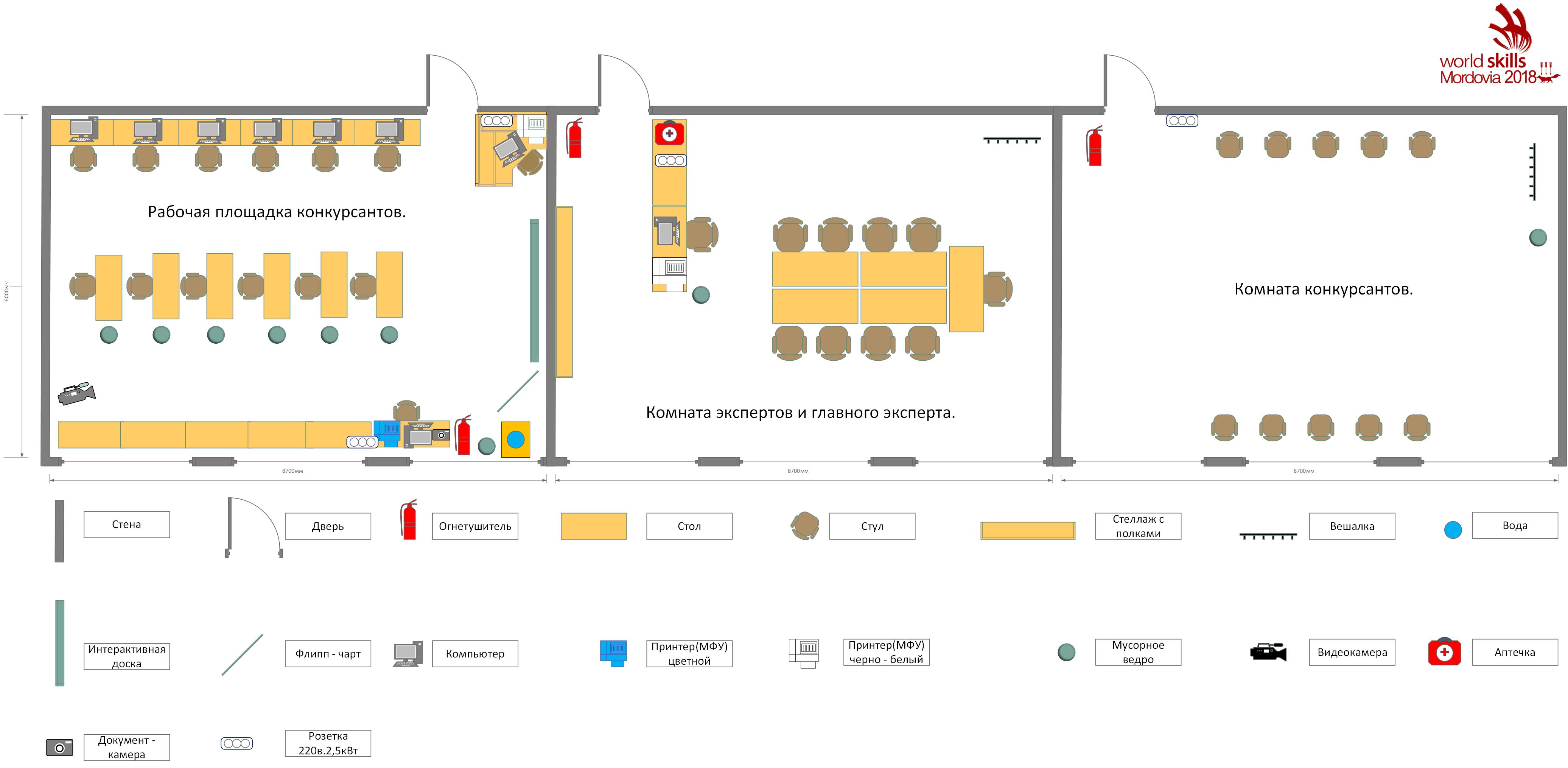 